Dzień dobry, Kochani Uczniowie!Dziś dowiecie się:● Jakie są wielkanocne symbole; poznacie zwyczaje zdobienia jajek,● Udoskonalicie umiejętność czytania i pisania,● Utrwalicie obliczenia pieniężne,● Wykonacie pracę plastycznąZapraszam do wspólnego zdobywania wiedzy Rozpoczynamy tydzień przedświąteczny.Wysłuchajcie zatem  tekstu ks. Jana Twardowskiego „Wesołe jajko” i postarajcie się odpowiedzieć na poniższe pytania:O jakich wielkanocnych symbolach jest mowa w tekście?Dlaczego w Wielkanoc życzymy sobie wesołego jajka?Jak wygląda wielkanocny baranek?Jaki zwyczaj jest opisany w tekście?Jakie ozdoby przygotowuje się na Wielkanoc?Jak nazywamy ozdabiane jajka?A czy wiecie, że w różnych częściach Polski malowane jaja różnie się nazywają- są to kraszanki, malowanki lub byczki. Często mylone są z pisankami.KRASZANKI ( malowanki, byczki) to jajka bez wzorków, jednobarwne, farbowane w roślinnych barwnikach: 						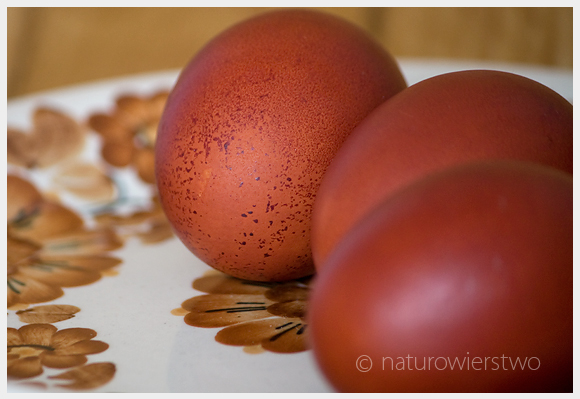 - czarnym- wywar z kory dębowej-brązowym -wywar z łusek cebuli lub łupin orzechów włoskich,- purpurowym- wywar z bordowych kwiatów malwy,- różowym- wywar z buraka- zielonym- wywar z pędów zbóżPISANKI to jajka zdobione specjalnym pisakiem, tzw. żelazkiem, czyli patykiem z lejkiem. Na skorupkę jajka nanosi się roztopiony wosk, wykonując wzór. Następnie jajko moczy się w barwniku i  ściera wosk- powstaje  biały wzór na kolorowym tle.Zachęcam Was do obejrzenia poniższego filmu:https://www.youtube.com/watch?v=iczeBleTe8s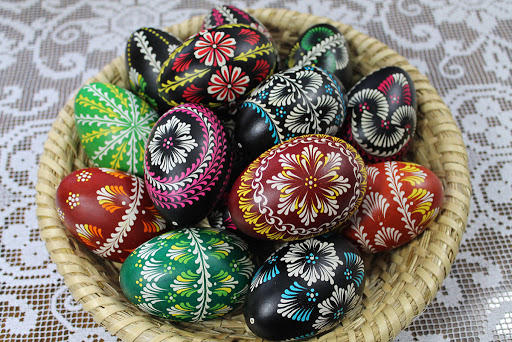 SKROBANKI to ufarbowane jajka, których skorupki skrobie się ostrym narzędziem.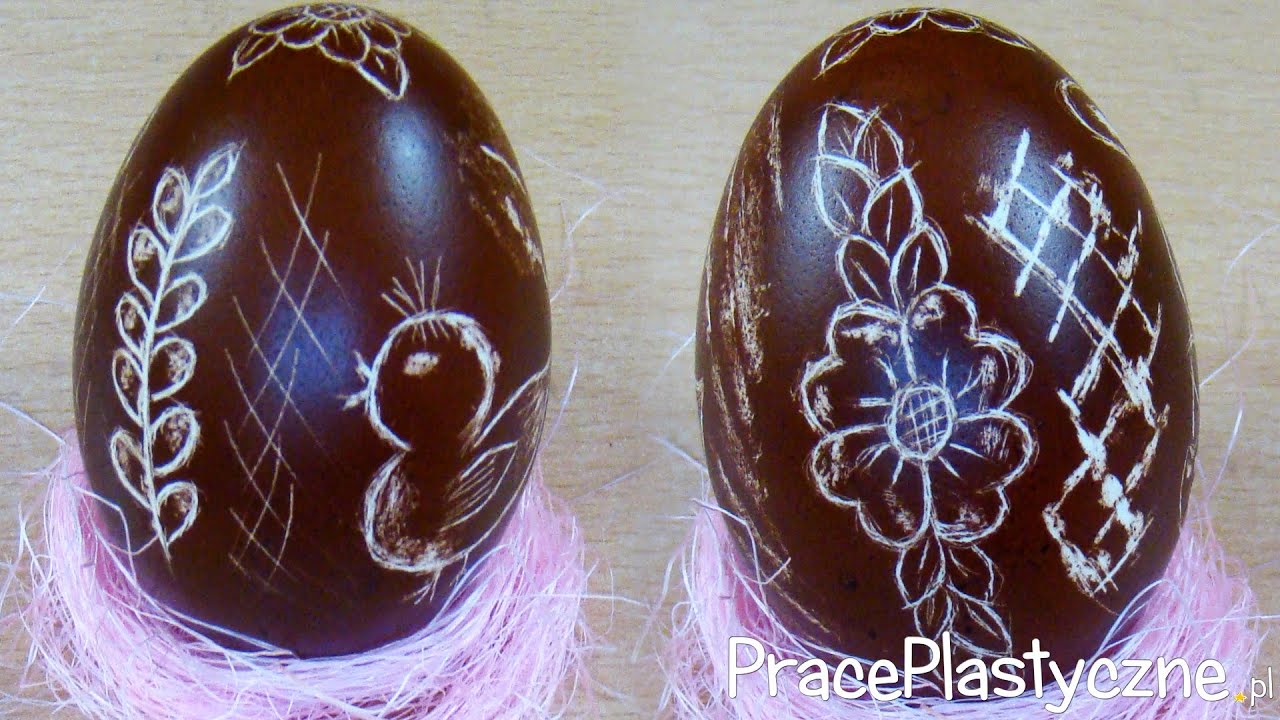 Wykonajcie proszę wydzierankę wielkanocnej pisanki ( wykorzystajcie kolorowe gazety lub wycinanki) – dodatkowa karta pracy lub dowolną techniką ozdóbcie jajko( przydatny link dla Rodzica: https://mamotoja.pl/jak-ozdobic-pisanki-wielkanoc-z-dzieckiem,wielkanoc-artykul,11517,r1p1.html)3. Zróbcie kilka zadań z czytania i kształtnego pisania( ćwiczenia w linię str. 74-75), zapoznajcie się z budową jajka.Czy wiecie jakie zwierzęta oprócz ptaków wykluwają się z jaj?4. Proszę, żebyście zrobili zadania ze str. 76.5. Przechodzimy do zadań z matematyki na str. 74-75Pozdrawiam Was serdecznie, Wasza Pani Monika 